РЕГИСТЪР НА АКАДЕМИЧНИТЕ НАСТАВНИЦИИ ОТГОВОРНИЦИТЕ-СТУДЕНТИ 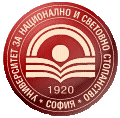 УНИВЕРСИТЕТ ЗА НАЦИОНАЛНО И СВЕТОВНО СТОПАНСТВООКС „МАГИСТЪР“ РОСПЕЦИАЛНОСТ Маркетинг със специализация Рекламен МениджмънтОКС „МАГИСТЪР“ РОСПЕЦИАЛНОСТ Маркетинг със специализация Рекламен МениджмънтОКС „МАГИСТЪР“ РОСПЕЦИАЛНОСТ Маркетинг със специализация Рекламен МениджмънтОКС „МАГИСТЪР“ РОСПЕЦИАЛНОСТ Маркетинг със специализация Рекламен МениджмънтОКС „МАГИСТЪР“ РОСПЕЦИАЛНОСТ Маркетинг със специализация Рекламен МениджмънтАКАДЕМИЧЕН НАСТАВНИКДАННИ ЗА КОНТАКТОТГОВОРНИК-СТУДЕНТДАННИ ЗА КОНТАКТпроф. д-р Христо Катранджиевгл.ас. д-р Митко Хитовkatrandjiev@unwe.bg(02) 8195 378mhitov@unwe.bg(02) 8195 2682 семестъра/ 2 семестърСтефани Карапетроваskarapetrova_2221076@unwe.bg0895172860проф. д-р Христо Катранджиевгл.ас. д-р Митко Хитовkatrandjiev@unwe.bg(02) 8195 378mhitov@unwe.bg(02) 8195 2683 семестъра/ 2 семестърЕлена Ивановаeivanova_2222350@unwe.bg0882281370